إليك الأعداد النسبية التالية :5-    ،    3+   ،    1,7    ،    7,5-  ،   2,8-   ،  -8   ،     +4-أنقل ثم أتمم الجدول التالي :1- في معلم متعامد و متجانس علم النقط  .2- ما نوع المثلث ABC3- عيّن النقطة D بحيث الرباعي ABCD مستطيل.
        - ما هما احداثتي النقطة D4- عين النقطة M  نقطة تقاطع قطرا المستطيل ABCD-  ما هما احداثتي Mانقل و أكمـــل الـجدول الأتـــي: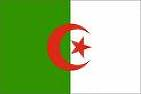 الأعداد الموجبةالأعداد السالبةالأعداد الصحيحةالزاوية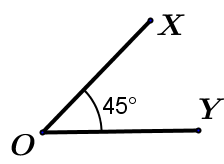 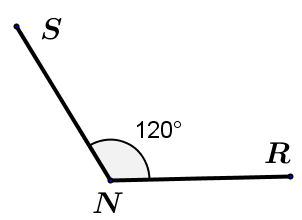 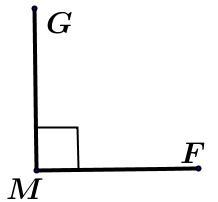 إسمهانوعها.…..…………ضلعيها...   و  ……و …… و…